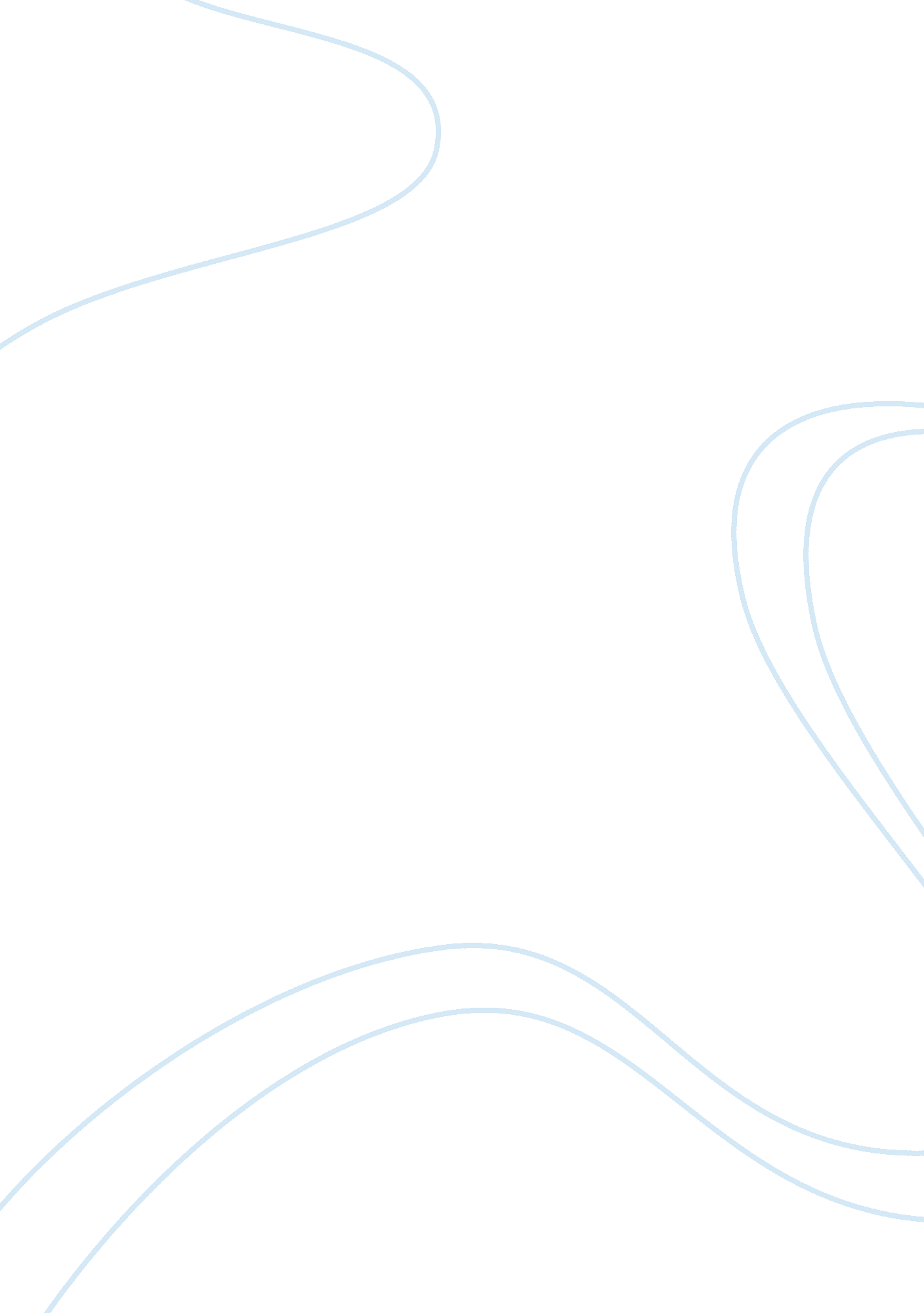 Free essay on moral tale: our uniformed friendsLiterature, Russian Literature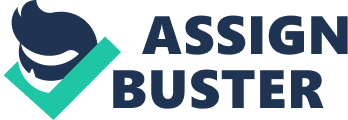 Moral lesson taught: once the protector turns to be the enemy respect is lost When the shepherd learns that the dogs have turned to be predators it is a shock. 2 
The trust bestowed on the dog as a guardian is now lost. 3 
The shepherd is disappointed by the turn of event. 4 
The dog loses the honor and acknowledges greed to be the root. 5 
they come dressed heavily in jungle brown, 1 
their resolve is eminent is with every turn. 2 
at first sight they are friends how they turn to be foes amuses. 3 
they match into the city with their artillery ready to conquer souls. 4 Security now seems to be a reality with such a battalion in the midst, 5 Reinforcement of our local operatives is significant. 6 
New rules are established to help run the city securely7 
Making a declaration that everyone should head home early, 8 
Irritates people and resistance is eminent within the city. 9 
The uniformed friends turn to be the enemy. 10 
Beating up people becomes their daily routine. 11 
Women as well as men are not left alone. 12 
Children and the elderly are treated alike. 13 
Dignity and respect is lost and others die. 14 
The respect and honor bestowed on the uniformed friends is now questioned. 15 
Talk of the protector friend turning to be loathed. 16 
The elderly gather to discuss and declare their detest, 17 
The young and energetic engage them in a contest. 18 
The city is now a ruin of its former beauty, 19 
Business comes to a standstill and a daily bready is not a surety. 20 
Hate and disgust is all our uniformed friends get for their gesture. 21 
The government withdraws and the city gets its lustre. 22 
The air is fresh once more. 23 
The city is secure. 24 
Our uniformed friend is now a foe25 